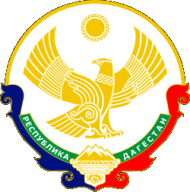 РЕСПУБЛИКА     ДАГЕСТАНМР «КАЯКЕНТСКИЙ РАЙОН»МУНИЦИПАЛЬНОЕ  БЮДЖЕТНОЕ ДОШКОЛЬНОЕ ОБРАЗОВАТЕЛЬНОЕ  УЧРЕЖДЕНИЕ«ДЕТСКИЙ САД №2 сел. АЛХОДЖАКЕНТ»368555  Каякентский  район  с. Алходжакент.  ул.  Алибекова 1, тел. 8 964-000-38-26   email - adetskiysad2@mail.ru26.08.2020г.	№___                                                               ПРИКАЗО запрете проведения массовых мероприятий,нахождении посторонних лиц на территории ДОУВ соответствии с пунктом 2.1 санитарно-эпидемиологическим правил СП3.1/2.4.3598-20 "Санитарно-эпидемиологические требования к устройству, содержанию иорганизации работы образовательных организаций и других объектов социальнойинфраструктуры для детей и молодежи в условиях распространения новой коронавируснойинфекции (СО\/ПЭ-19), утвержденные постановлением Главного государственногосанитарного врача Российской Федерации от 30.06.2020г, на основании ПостановленияГлавного государственного санитарного врача Российской Федерации от 13.07.2020 1\Г9 20"О мероприятиях по профилактике гриппа и острых респираторных вирусных инфекций, втом числе новой коронавирусной инфекции (СО\/П)-19) в эпидемическом сезоне 2020-2021г.ПРИКАЗЫВАЮ:1 Запретить в период с 01.09.2020 по 31.12.2020 в МБДОУ «Детский сад №2 с.Алходжакент»проведение массовых культурных и спортивных,  и иных мероприятий с участиемразличных групп  воспитанников, а также массовых мероприятий с привлечением лиц из иных организаций.2 Запретить в период с 01.09.2020 по 31.12.2020 в МБДОУ «Детский сад №2 с.Алходжакент»нахождение посторонних лиц, родителей (законных представителей).3 Довести  воспитателям до родителей (законных представителей) своих  групп  информацию о запрете проведения любых культурно-массовых,  спортивных и иных мероприятий в помещениях МБДОУ «Детский сад №2 с.Алходжакент»4 Разместить настоящий приказ на главной странице официального сайта детского сада.,дополнительно в разделе «Режим функционирования детского сада с 1 сентября 2020» в срок не позднее 29.08.2020г.Контроль за исполнением данного приказа возложить на ответственного по сайту Магомедову М.К.Заведующий                         Магомедова С.Г.